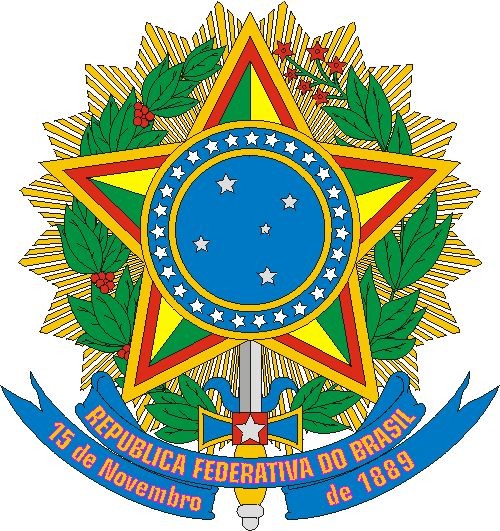 MINISTÉRIO DO TURISMO FUNDAÇÃO CULTURAL PALMARES                                                        EDITAL 03/2021- PRÊMIO PALMARES DE ARTEANEXO IV - DECLARAÇÃO DE PERTENCIMENTO ÉTNICOAs lideranças comunitárias abaixo identificadas, do Quilombo___________________________________________________________DECLARAM, para fins de inscrição no Edital Prêmio Palmares de Arte, da Fundação Cultural Palmares, que o (a) candidato (a)______________________________________________cadastado (a) no CPF nº__________________é quilombola pertencente ao Quilombo_________________________, localizado no Município________________________________________________________, UF_____. Declaro ainda, que são lideranças reconhecidas da comunidade quilombola onde residem o candidato quilombola mencionado acima.Por expressão da verdade, firmamos e datamos a presente declaração.Assinatura Candidato/Número de documento de identificaçãoLocal e dataLIDERANÇA 1Nome completo   	CPF  	RG  	Assinatura  	LIDERANÇA 2Nome completo   	CPF  	RG  	Assinatura  	LIDERANÇA 3Nome completo   	CPF  	RG  	Assinatura  	